С 21 по 26 апреля 2017 года инспектором контрольно-счетного отдела проведена финансово-экономическая экспертиза на постановление администрации  муниципального образования «Пазяльское» «Об  утверждении отчета об исполнении бюджета  муниципального образования «Пазяльское» за 1 квартал 2017 года».Бюджет муниципального образования «Пазяльское» за 1 квартал 2017 года исполнялся в соответствии с требованиями и нормами действующего бюджетного законодательства и  муниципальными правовыми актами.Согласно данных Отчета ф.0503117 об исполнении бюджета сельского поселения  доходы исполнены в сумме 359,6 тыс. рублей или   20,5% от плановых назначений. За 1 квартал 2017 налоговые и неналоговые  доходы исполнены в сумме 86,7 тыс. руб. и не достигли 25% уровень от плановых показателей ни по одному доходному источнику,  по всем доходам процент  поступления составил от 10,3% до 19%. За 1 квартал 2017г. расходы составили в сумме 253,5 тыс. рублей, или 14,4% от плановых бюджетных ассигнований. За 1 квартал  2017г. расходы ниже 25% уровня от плановых бюджетных ассигнований по всем разделам расходов. Следует отметить, низкий процент исполнения по разделам: «Национальная безопасность и правоохранительная деятельность» - 1,6%, «Физическая культура и спорт» - 10%, «Национальная экономика» - 14,3%, не осуществлялись расходы по разделу «Жилищно-коммунальное хозяйство».Бюджет сельского поселения за 1 квартал 2017г. исполнен с профицитом в сумме 106,1  тыс. руб., что соответствует Отчету ф.0503117.Проведенное экспертно-аналитическое мероприятие по  отчету об исполнении бюджета сельского поселения за 1 квартал 2017 года предоставляет основания для независимого мнения о его  достоверности. Представленное постановление администрации сельского поселения  соответствует  Бюджетному  кодексу Российской Федерации и  бюджетному законодательству. Контрольно-счетным отделом   предложен ряд мероприятий  в целях обеспечения полноты учета налогоплательщиков и увеличения доходов сельского поселения, более эффективного исполнения  бюджета сельского поселения.Представление по результатам экспертно-аналитического мероприятия не направлялось.Исп. инспектор КСО И.П. Вихарева.КОНТРОЛЬНО-СЧЕТНЫЙ ОТДЕЛ
МУНИЦИПАЛЬНОГО ОБРАЗОВАНИЯ «МОЖГИНСКИЙ РАЙОН»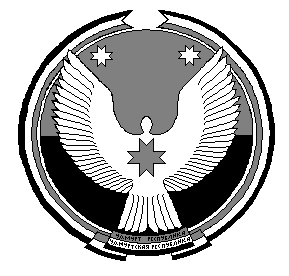 «МОЖГА  ЁРОС»МУНИЦИПАЛ  КЫЛДЫТЭЛЭН ЭСКЕРОНЪЯНО ЛЫДЪЯНЪЯ  ЁЗЭТЭЗ